La disparition du bonhomme de neigeUn jour, un petit garçon fabrique un bonhomme de neige. La nuit, le bonhomme de neige est vivant. 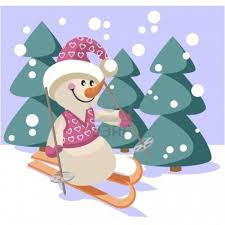 Le matin, le  garçon ne trouve plus son bonhomme de neige. Il ne trouve plus ses skis. Il prend sa motoneige. Il regarde près de la patinoire, mais  il ne le trouve pas. Il regarde sur la montagne. Il glisse avec les skis. Il le ramène avec sa motoneige. Le petit garçon le colle sur de la glace pour qu’il ne bouge pas. Il  prend une pelle. Il s’enfuit en courant mais le petit garçon avait accroché une corde autour de son corps.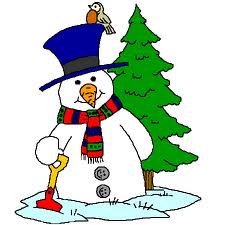 Youcef Lattafi